УТВЕРЖДАЮ Председатель оргкомитета районной олимпиады II ступени общего среднего образования, начальник отдела образования, спорта и туризма администрации Ленинского района г. Гродно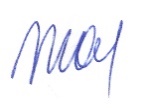 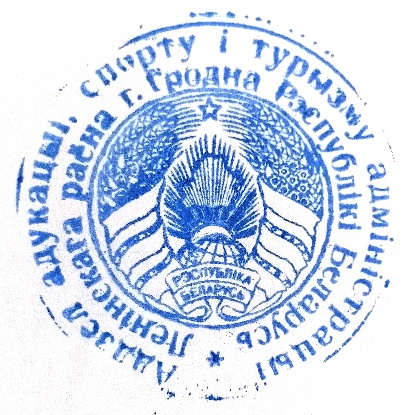                                         О.С.Тарасевич19.04.2023Заданиярайонной олимпиады по биологиисреди учащихся IIступениобщего среднего образования(2022/2023 учебный год, 7 класс)Максимальная оценка – 100 балловУважаемые участники олимпиады!Вам предлагаются задания, включающие блоки А,Б,В.Блок А содержит:Задание 1 – определение правильности суждения;Задание 2 – знание терминов;Задание 3 – 30 тестовых заданий, на каждый из которых предлагается 4 варианта ответа, из которых только один правильный.Блок Б включает задания, требующие более детального рассмотрения вопросов.Блок В содержит задания с рисунком.Желаем успехов!Блок А Задание 1. Выберите правильные суждения и отметьте номера этих суждений. (каждый правильный ответ – 1 балл, всего – 10 баллов)Задание 2. Исходя из определений соответствующих понятий, определите название термина и запишите его (каждый правильный ответ – 1 балл, всего - 10 баллов)Задание 3. Решите тестовые задания. Правильный ответ только один. (Каждый правильный ответ – 1 балл, всего 30 баллов)Блок БЗадание 4. Соотнесите названия живых организмов  с их систематическим положением. (15 б, по 1 б за верный ответ)Впишите в строки таблицы номера в порядке возрастания, по одному числу в клетку (в каждой группе должно оказаться ровно пять представителей). Задание 5.  Заполните таблицу, сравнив  изображенные растения. По 0,5 за верный ответ. Всего 6 балловЗадание 6.Дополните  схему развития мха сфагнума, используя порядковые номера нужных терминов:Растение мхаСпорыЯйцеклеткаКоробочка со спорамиАнтеридииОплодотворениеПротонемаАрхегонииЗиготаСперматозоидыГаметофитспорофитСхема развития мха сфагнумаБлок ВЗадание 7.  Рассмотрите рисунок и укажите, под какими номерами изображены структуры, характерные для большинства видов однодольных и двудольных растений соответственно.	Результаты внесите в таблицу матрицы ответов, указав номера этих структур.(всего 10 б, по 1 б за правильный ответ)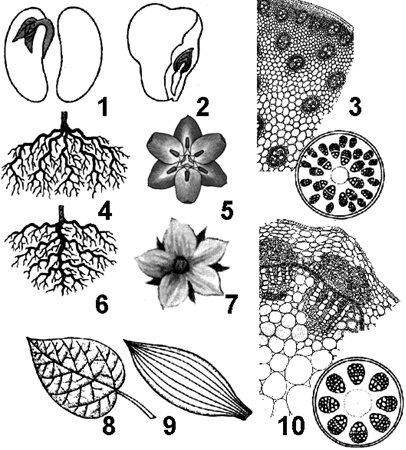 Задание 8. Рассмотрите рисунок «Внутреннее строение листа». Расшифруйте условные обозначения (1–11). Укажите тип проводящего пучка. (По 1 баллу за позицию, за определение типа пучка – 2 балла. Всего 13 баллов)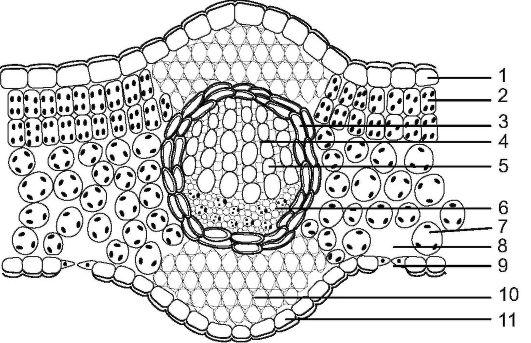 1Поверхность прудов летом бывает сплошь затянута водорослью – ряской.2Заросток щитовника мужского представляет собой обоеполый гаметофит3Твердые частицы попадают в клетку путем фагоцитоза4Колючки боярышника являются видоизмененными побегами.5Грибы, как и животные, обладают способностью к неограниченному росту6Для гнилостных бактерий характерен сапротрофный тип питания7Чесоточный клещ является переносчиком бактерий – возбудителей чесотки8Наиболее высокоорганизованные водоросли имеют листья9В образовании корнеплода моркови участвует только корень10К фотосинтезу способны большинство бактерий, водорослей и высших растений1Механическая ткань растений, клетки которой содержат протопласты со всеми органоидами2Спора, которая передвигается при помощи жгутиков3Единица классификации, объединяющая родственные порядки4Направленное ростовое движение органов растений, вызванное односторонним действием какого-либо раздражителя5Наука о сезонных явлениях природы, сроках их наступления и причинах, определяющих эти сроки6Тело мнококлеточных протистов, не разделенное на органы7Видоизмененный подземный побег, образующийся на верхушке столона, запасающий питательные вещества в утолщенной стеблевой части8Симбиоз мицелия гриба и корней высших растений9Уплотненный наружный слой цитоплазмы протистов 10Осевой орган растения с положительным геотропизмом и неограниченным ростом называется…1. Выберите организмы, которые  встречаются исключительно на суше:1. Выберите организмы, которые  встречаются исключительно на суше:А) зеленые водоросли;   В) голосеменные;Б) папоротники;Г) покрытосеменные;2. Если оборвать (обрезать) кончик главного корня:2. Если оборвать (обрезать) кончик главного корня:А) все растение погибнет;В) рост корня в длину прекратится;Б) растение выживет, но будет слабым;Г) начнут расти боковые и придаточные корни.3. К разным классам относятся: 3. К разным классам относятся: А) кайман и гаттерия;В) саламандра и жерлянка;Б) колорадский жук и дрозофила обыкновенная; Г) гигантская вечерница и домовый сыч.4. Какое из перечисленных растений  имеет плод  ягоду?4. Какое из перечисленных растений  имеет плод  ягоду?А) рябина;В) томат;Б) земляника;Г) малина;5. При делении клеток вставочной меристемы увеличивается:5. При делении клеток вставочной меристемы увеличивается:А) диаметр стебля;В) число метамеров на побеге;Б) длина междоузлия;Г) длина корня.6. Кедровый орех  - это…6. Кедровый орех  - это…А) костянка;В) семя без околоплодника;Б) семянка;Г) орех;7. Из перечисленных растений устьица на обеих сторонах листа имеют: 7. Из перечисленных растений устьица на обеих сторонах листа имеют: А) пшеница;В) слива;Б) ряска;Г) элодея.8. Гаметофит у мхов бывает:8. Гаметофит у мхов бывает:А) только однополым;В) как однополым, так и обоеполым;Б) только обоеполым;Г) бесполым.9.  Какие из перечисленных растительных организмов не относятся ко мхам?9.  Какие из перечисленных растительных организмов не относятся ко мхам?А) кукушкин лён;В) дикранум;	Б) олений мох;Г) сфагнум бурый.10. В листе молекулы воды проходят восходящий путь:10. В листе молекулы воды проходят восходящий путь:А) устьице-мезофилл-ксилема;В) флоэма-ксилема-мезофилл;Б) ксилема-мезофилл-устьице;Г) флоэма-мезофилл-устьице.11. Возраст некоторых деревьев может быть определен по годичным кольцам, которые представляют ежегодный прирост:11. Возраст некоторых деревьев может быть определен по годичным кольцам, которые представляют ежегодный прирост:А) первичных флоэмы и ксилемы;В) только вторичной флоэмы;Б) вторичных флоэмы и ксилемы;Г) только вторичной ксилемы;12. Выберите организмы, ведущие паразитический образ жизни:1) повилика полевая;					3) инонотус скошенный (чага);2) поганка бледная;						4) росянка круглолистная;12. Выберите организмы, ведущие паразитический образ жизни:1) повилика полевая;					3) инонотус скошенный (чага);2) поганка бледная;						4) росянка круглолистная;А) 1, 2, 3;В) 4;Б) 1, 3;Г) 3;13. Многосемянными плодами являются: 1) ягода;  2) стручок;    3) семянка;  4) коробочка;   5) яблоко;  6) зерновка;13. Многосемянными плодами являются: 1) ягода;  2) стручок;    3) семянка;  4) коробочка;   5) яблоко;  6) зерновка;А) 1, 2, 3, 5;В) 1, 2, 4, 5;Б) 2, 4, 5;Г) 2, 4, 5.14. К лишайникам относятся: 14. К лишайникам относятся: А) цетрария и носток;В) ривулярия и маршанция;Б) осциллятория и глеокапса;Г) уснея и кладония;15.  Перисторассеченные листья характерны для растений:15.  Перисторассеченные листья характерны для растений:А) манжетки обыкновенной;В) земляники лесной;Б) каштана конского;Г) лапчатки гусиной.16. Что обычно дает начало боковым корням?16. Что обычно дает начало боковым корням?А) эндодерма;В) феллоген;Б) перицикл;Г) паренхима первичной коры.17. Возбудителем малярии является:17. Возбудителем малярии является:А) инфузория балантидий;В) плазмодий;Б) трипаносома;Г) малярийный комар.18. Примером соцветия, образованного из нескольких простых является:18. Примером соцветия, образованного из нескольких простых является:А) колос подорожника;В) корзинка подсолнечника;Б) метелка сирени;Г) початок кукурузы19. Выберите растение, НЕ занесенное в Красную Книгу РБ:19. Выберите растение, НЕ занесенное в Красную Книгу РБ:А) пихта белая; В) плаун баранец;Б) прострел луговой;Г) гинкго двулопастный;20. Морфологически разноспоровыми растениями являются:20. Морфологически разноспоровыми растениями являются:А) риния, плаун;В) плаун, хвощ;Б) сальвиния, сосна;				 Г) хвощ, сальвиния;21. Плод капусты:21. Плод капусты:А) сухой односемянный;В) сухой многосемянный;Б) сочный многосемянный;Г) сочный односемянный;22. Расположите структуры анатомического строения трехлетнего стебля липы, начиная с центрального.1 – перидерма; 2 – паренхима первичной коры; 3 – вторичная флоэма; 4 – остатки первичной флоэмы; 5 – камбий; 6 – древесина; 7 – сердцевина. 22. Расположите структуры анатомического строения трехлетнего стебля липы, начиная с центрального.1 – перидерма; 2 – паренхима первичной коры; 3 – вторичная флоэма; 4 – остатки первичной флоэмы; 5 – камбий; 6 – древесина; 7 – сердцевина. А) 7→3→5→4→6→2→1;В) 7→4→6→5→3→2→1;Б) 7→6→5→3→4→2→1;Г) 5→7→6→5→3→1→2.23. У каких цветковых растений обычно отсутствует корневой чехлик?23. У каких цветковых растений обычно отсутствует корневой чехлик?А) у однодольных;В) у водных;Б) у двудольных;Г) у произрастающих на тяжелых, глинистых почвах.24. Масло получают из околоплодника:24. Масло получают из околоплодника:А) подсолнечника;В) маслин;Б) кукурузы;Г) горчицы;25. Пиреноид – это…25. Пиреноид – это…А) зеленая пластида, участвующая в фотосинтезе;В) двумембранная органелла; Б) округлая белковая гранула, окруженная крахмалом;Г) впячивание мембраны у бактерий.26. Какие клетки неправильно отнесены к данной ткани?26. Какие клетки неправильно отнесены к данной ткани?А) замыкающая клетка – покровная ткань;В) корневой волосок – покровная ткань;Б) палисадная паренхима – основная ткань;Г) клетки-спутницы – меристематическая ткань;27. Определите растение по описанию: цветки с двойным околоцветником, соцветие – сложный щиток, выделяет эфирное масло с характерным запахом, опыляется насекомыми:27. Определите растение по описанию: цветки с двойным околоцветником, соцветие – сложный щиток, выделяет эфирное масло с характерным запахом, опыляется насекомыми:А) рожь; В) рябина;Б) береза;Г) черемуха;28. К листопадным растениям относятся: 1 -  кипарис; 2 – лиственница; 3 – гинкго; 4 – вяз; 5 – тополь; 6 – кедр:28. К листопадным растениям относятся: 1 -  кипарис; 2 – лиственница; 3 – гинкго; 4 – вяз; 5 – тополь; 6 – кедр:А) 1, 2, 4, 5;В) 2, 3, 4, 5;Б) 2, 3, 6;Г) 1, 3, 4, 5.29. У каких растений гаметофит и спорофит непосредственно связаны друг с другом?1 – маршанция многообразная; 2 – политрихум обыкновенный; 3- щитовник мужской; 4 – сальвиния плавающая; 5 – эфедра; 6 – селагинелла сибирская; 7 – можжевельник; 8 – магнолия.29. У каких растений гаметофит и спорофит непосредственно связаны друг с другом?1 – маршанция многообразная; 2 – политрихум обыкновенный; 3- щитовник мужской; 4 – сальвиния плавающая; 5 – эфедра; 6 – селагинелла сибирская; 7 – можжевельник; 8 – магнолия.А) 2, 3, 5, 8;В) 6, 8;Б) 1, 2, 5, 7, 8;Г) 4, 6, 7, 8;30. К пресмыкающимся Беларуси относятся: 1 – прыткая ящерица; 2 – геккон; 3- гаттерия; 4 – агама; 5 – веретеница; 6 – живородящая ящерица; 7 – гадюка; 8 – кайман; 9 – уж обыкновенный; 10 – медянка.30. К пресмыкающимся Беларуси относятся: 1 – прыткая ящерица; 2 – геккон; 3- гаттерия; 4 – агама; 5 – веретеница; 6 – живородящая ящерица; 7 – гадюка; 8 – кайман; 9 – уж обыкновенный; 10 – медянка.А) 1, 2, 5, 6, 7. 9, 10;В) 1, 5, 6, 7, 9, 10;Б) 1, 3, 5, 7, 8, 9;Г) 1, 5, 7, 8, 9;1Ламинария6Дуб черешчатый11Горох посевной2Кукушкин лён7Монстера деликатесная12Шиповник3Осина обыкновенная8Банан текстильный13Можжевельник казацкий4Финиковая пальма9Венерин башмачок14Орляк обыкновенный5Ананас хохлатый10Опунция15Гинкго двулопастнойДвудольные растенияОднодольные растенияНе относятся к покрытосеменным растениям№п/пПризнак сравнения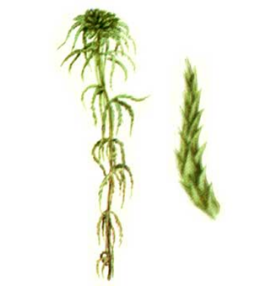 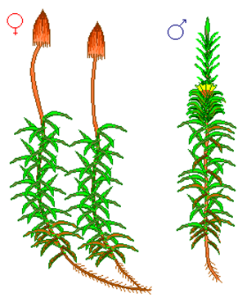 1Однодомное / двудомное растение2Наличие  ризоидов3Количество слоев клеток в листе4Наличие жилки в листе5Количество коробочек со спорами на одном растении6Ветвление стебляОднодольныеДвудольные